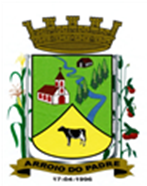 ESTADO DO RIO GRANDE DO SULMUNICÍPIO DE ARROIO DO PADREGABINETE DO PREFEITOMensagem 01 A/2019.ACâmara Municipal de VereadoresSenhor PresidenteSenhores VereadoresMais uma vez quero manifestar-lhes, meus cumprimentos, nesta oportunidade em que cumpre encaminhar para sua apreciação o projeto de lei complementar 01/2019.	O projeto de lei complementar 01/2019 tem por finalidade alterar o anexo IV da Lei Complementar 22 de 29 de dezembro de 2017, Código Tributário Municipal, da sua parte que trata sobre avaliação de áreas para fins de ITBI – Imposto de Transmissão de Bens Imóveis em zonas urbanas do Município.	Desde bastante tempo são sentidas distorções quanto as avaliações de áreas urbanas onde de um lado se constata defasagem no valor por ser muito baixo e já de outro aspecto o valor estipulado fica alto principalmente se consideradas avaliações de áreas maiores. Outra reclamação reiterada é quanto a cobrança do imposto sobre áreas de mata e outras, nas quais não poderia haver mais intervenção, devido a legislação ambiental.	Então, no planejamento do pacote de alterações que o Poder Executivo elaborou e se propôs a implantar, pois entende as ações propostas muito importantes para o desenvolvimento local, encontra-se a presente proposta que ora se submete a esta Casa. Na proposta encontram-se descritas os novos critérios a serem utilizados na avaliação para fins do mencionado imposto.	As áreas serão avaliadas por quesitos que levam em conta a proximidade da área da via pública e a partir desta constatação é fixado o seu valor por m² (metro quadrado) e sob outro aspecto propõe-se avaliação diferenciada de áreas maiores e somando-se ainda a tudo isso a proposta de tributação de menor valor das áreas encontradas nos lotes cobertas com mata e outras de interesse ambiental, nas quais devido situações legais não recomendável que ocorram intervenções.	Na escala dos valores diferenciados tomou-se por base o valor atualmente cobrado por m² (metro quadrado). Manteve-se o mesmo valor vigente, mas distribuindo-o de forma diferente, onde se chega mais próximo da realidade, do que se pratica no mercado imobiliário do Município. Na situação aqui proposta não percebe-se aumento nem redução do imposto, apenas adequação.	No entanto, a situação não é a mesma quando se propõem a redução no valor do tributo em áreas maiores e na tributação diferenciada das áreas cobertas por mata e nas quais não deverão ocorrer mais intervenções Tem-se que nesta proposição deverá haver compensação. Entendemos que esta compensação deverá de alguma forma restar indicada, como é o caso, pela ampliação do perímetro urbano.	Entendemos que, para evitar futuros questionamentos quanto a possível perda ou renúncia de receita (art.14, LRF) que como compensação da redução no valor das avaliações e critérios diferenciados na avaliação das áreas de mata e outras de interesse ambiental, deve ser considerado a ampliação do perímetro urbano proposto no projeto de lei 59/2019, já encaminhado e em tramitação no nosso Poder Legislativo. A viabilidade desta proposta decorre de que a ampliação e as adequações do e no perímetro urbano tem grande potencial de impulsionar o mercado imobiliário de nosso Município, a começar pela possibilidade de regularizar áreas que não estão em conformidade com a legislação. Ocorre nesta transação, se provável perda de receita em uma situação, mas possivelmente ocorrerá ampliação em outra.	Concluo a presente e devido ao assunto de grande importância que apresenta, me despeço, confiante na sua aprovação.	Atenciosamente.Arroio do Padre, 21 de agosto de 2019. Leonir Aldrighi BaschiPrefeito MunicipalAo Sr.Gilmar SchlesenerPresidente da Câmara Municipal de VereadoresArroio do Padre/RSESTADO DO RIO GRANDE DO SULMUNICÍPIO DE ARROIO DO PADREGABINETE DO PREFEITOPROJETO DE LEI COMPLEMENTAR Nº 01, DE 21 DE AGOSTO DE 2019.Altera o Anexo IV da Lei Complementar nº 22 de 29 de dezembro de 2017, referente a sua parte, de avaliação de áreas urbanas, para fins do ITBI – Imposto de Transmissão de Bens Imóveis. Art. 1º A presente Lei Complementar altera o Anexo IV, da Lei Complementar nº 22 de 29 de dezembro de 2017, Código Tributário Municipal, na sua parte referente a avaliação de áreas urbanas no Município de Arroio do Padre, para fins de ITBI – Imposto Transmissão de Bens Imóveis.Art. 2º O anexo IV da lei Complementar nº 22 de 29 de dezembro de 2017, que dispõe sobre o Código Tributário Municipal, na sua parte referente a avaliação de áreas urbanas no Município de Arroio do Padre, para fins de ITBI – Imposto de Transmissão de Bens e Imóveis, passará a revigorar de acordo com o anexo I, desta Lei Complementar.Art. 3º Os benefícios fiscais estabelecidos por esta Lei Complementar, quanto a avaliação diferenciada do ITBI – Imposto de Transmissão de Bens Imóveis e a redução ou desconto do montante do valor da avaliação para fim deste tributo somente serão concedidos se aprovado a ampliação e adequação do perímetro urbano, conforme constante na proposta legislativa em tramitação na Câmara de Vereadores, indicado como forma de compensação entre as situações propostas, evitando eventual perda (renúncia) de receita.Art. 4º Esta Lei Complementar entra em vigor na data de sua publicação, surtindo seus efeitos a partir de 02 de janeiro de 2020, ou ainda quando transcorridos 90 (noventa) dias após a sua publicação.Arroio do Padre 21 de agosto de 2019.Visto técnico:Loutar PriebSecretário de Administração, Planejamento, Finanças, Gestão e Tributos.Leonir Aldrighi BaschiPrefeito MunicipalESTADO DO RIO GRANDE DO SULMUNICÍPIO DE ARROIO DO PADREGABINETE DO PREFEITOPROJETO DE LEI COMPLEMENTAR Nº 01/2019		ANEXO ITerrenosLocalizaçãoDistâncias a considerar das vias públicasValor do m² - R$Tabela de redução ou descontoTERRENOSPLANOS(-30%Declividade)Centro do MunicípioDe 01 a 50 metros82,12Área acima de 1.080 m² 70%TERRENOSPLANOS(-30%Declividade)Centro do MunicípioDe 50,01 a 100 metros15,00Área acima de 1.080 m² 70%TERRENOSPLANOS(-30%Declividade)Centro do MunicípioDe 100,01 a 200 metros3,00Não incidiráTERRENOSPLANOS(-30%Declividade)Bairro Benjamin ConstantDe 01 a 50 metros73,92Área acima de 1.080 m² 70%TERRENOSPLANOS(-30%Declividade)Bairro Benjamin ConstantDe 50,01 a 100 metros13,50Área acima de 1.080 m² 70%TERRENOSPLANOS(-30%Declividade)Bairro Benjamin ConstantDe 100,01 a 200 metros2,70Não incidiráTERRENOSPLANOS(-30%Declividade)Bairro ProgressoDe 01 a 50 metros73,92Área acima de 1.080 m² 70%TERRENOSPLANOS(-30%Declividade)Bairro ProgressoDe 50,01 a 100 metros13,50Área acima de 1.080 m² 70%TERRENOSPLANOS(-30%Declividade)Bairro Brasil p/ CristoDe 01 a 50 metros73,92Área acima de 1.080 m² 70%TERRENOSPLANOS(-30%Declividade)Bairro Brasil p/ CristoDe 50,01 a 100 metros13,50Área acima de 1.080 m² 70%TERRENOSPLANOS(-30%Declividade)Bairro LeitzkeDe 01 a 50 metros69,80Área acima de 1.080 m² 70%TERRENOSPLANOS(-30%Declividade)Bairro LeitzkeDe 50,01 a 100 metros12,75Área acima de 1.080 m² 70%TERRENOSPLANOS(-30%Declividade)Bairro CerritoDe 01 a 50 metros69,80Área acima de 1.080 m² 70%TERRENOSPLANOS(-30%Declividade)Bairro CerritoDe 50,01 a 100 metros12,75Área acima de 1.080 m² 70%TERRENOSONDULADOS(+30%)DeclividadeCentro do MunicípioDe 01 a 50 metros73,90Área acima de 1.080 m² 70%TERRENOSONDULADOS(+30%)DeclividadeCentro do MunicípioDe 50,01 a 100 metros13,50Área acima de 1.080 m² 70%TERRENOSONDULADOS(+30%)DeclividadeCentro do MunicípioDe 100,01 a 200 metros2,70Não incidiráTERRENOSONDULADOS(+30%)DeclividadeBairro Benjamin ConstantDe 01 a 50 metros66,51Área acima de 1.080 m² 70%TERRENOSONDULADOS(+30%)DeclividadeBairro Benjamin ConstantDe 50,01 a 100 metros12,15Área acima de 1.080 m² 70%TERRENOSONDULADOS(+30%)DeclividadeBairro Benjamin ConstantDe 100,01 a 200 metros2,43Não incidiráTERRENOSONDULADOS(+30%)DeclividadeBairro ProgressoDe 01, a 50 metros66,51Área acima de 1.080 m² 70%TERRENOSONDULADOS(+30%)DeclividadeBairro ProgressoDe 50,01 a 100 metros12,15Área acima de 1.080 m² 70%TERRENOSONDULADOS(+30%)DeclividadeBairro Brasil p/ CristoDe 01, a 50 metros66,51Área acima de 1.080 m² 70%TERRENOSONDULADOS(+30%)DeclividadeBairro Brasil p/ CristoDe 50,01 a 100 metros12,15Área acima de 1.080 m² 70%TERRENOSONDULADOS(+30%)DeclividadeBairro LeitzkeDe 01 a 50 metros62,82Área acima de 1.080 m² 70%TERRENOSONDULADOS(+30%)DeclividadeBairro LeitzkeDe 50,01 a 100 metros11,48Área acima de 1.080 m² 70%TERRENOSONDULADOS(+30%)DeclividadeBairro CerritoDe 01 a 50 metros62,82Área acima de 1.080 m² 70%TERRENOSONDULADOS(+30%)DeclividadeBairro CerritoDe 50,01 a 100 metros11,48Área acima de 1.080 m² 70%As avaliações de áreas (glebas, terrenos ou lotes) na zona urbana do município de Arroio do Padre serão realizadas tomando por base o m² (metro quadrado) considerando em escala, as distâncias de frente a fundos a partir das vias públicas existentes e das futuras vias públicas a serem estabelecidas.As avaliações de áreas (glebas, terrenos ou lotes) na zona urbana do município de Arroio do Padre serão realizadas tomando por base o m² (metro quadrado) considerando em escala, as distâncias de frente a fundos a partir das vias públicas existentes e das futuras vias públicas a serem estabelecidas.As avaliações de áreas (glebas, terrenos ou lotes) na zona urbana do município de Arroio do Padre serão realizadas tomando por base o m² (metro quadrado) considerando em escala, as distâncias de frente a fundos a partir das vias públicas existentes e das futuras vias públicas a serem estabelecidas.As avaliações de áreas (glebas, terrenos ou lotes) na zona urbana do município de Arroio do Padre serão realizadas tomando por base o m² (metro quadrado) considerando em escala, as distâncias de frente a fundos a partir das vias públicas existentes e das futuras vias públicas a serem estabelecidas.As avaliações de áreas (glebas, terrenos ou lotes) na zona urbana do município de Arroio do Padre serão realizadas tomando por base o m² (metro quadrado) considerando em escala, as distâncias de frente a fundos a partir das vias públicas existentes e das futuras vias públicas a serem estabelecidas.Áreas inclusas nos terrenos, cobertas com mata e outras de interesse ambiental, nas quais, de acordo com a legislação, não recomenda-se intervenções, terão tributação diferenciada, avaliando-se o m² (metro quadrado) em 10% (dez por cento) do valor estabelecido, em cada situação, conforme a tabela de valores fixada neste anexo, desde que devidamente identificadas nos mapas/plantas e suas características descritas nos memoriais descritivos, sujeitando-se a fiscalização do Município, na manutenção destas.Áreas inclusas nos terrenos, cobertas com mata e outras de interesse ambiental, nas quais, de acordo com a legislação, não recomenda-se intervenções, terão tributação diferenciada, avaliando-se o m² (metro quadrado) em 10% (dez por cento) do valor estabelecido, em cada situação, conforme a tabela de valores fixada neste anexo, desde que devidamente identificadas nos mapas/plantas e suas características descritas nos memoriais descritivos, sujeitando-se a fiscalização do Município, na manutenção destas.Áreas inclusas nos terrenos, cobertas com mata e outras de interesse ambiental, nas quais, de acordo com a legislação, não recomenda-se intervenções, terão tributação diferenciada, avaliando-se o m² (metro quadrado) em 10% (dez por cento) do valor estabelecido, em cada situação, conforme a tabela de valores fixada neste anexo, desde que devidamente identificadas nos mapas/plantas e suas características descritas nos memoriais descritivos, sujeitando-se a fiscalização do Município, na manutenção destas.Áreas inclusas nos terrenos, cobertas com mata e outras de interesse ambiental, nas quais, de acordo com a legislação, não recomenda-se intervenções, terão tributação diferenciada, avaliando-se o m² (metro quadrado) em 10% (dez por cento) do valor estabelecido, em cada situação, conforme a tabela de valores fixada neste anexo, desde que devidamente identificadas nos mapas/plantas e suas características descritas nos memoriais descritivos, sujeitando-se a fiscalização do Município, na manutenção destas.Áreas inclusas nos terrenos, cobertas com mata e outras de interesse ambiental, nas quais, de acordo com a legislação, não recomenda-se intervenções, terão tributação diferenciada, avaliando-se o m² (metro quadrado) em 10% (dez por cento) do valor estabelecido, em cada situação, conforme a tabela de valores fixada neste anexo, desde que devidamente identificadas nos mapas/plantas e suas características descritas nos memoriais descritivos, sujeitando-se a fiscalização do Município, na manutenção destas.As áreas que eventualmente remanescerem na zona rural, da divisão ou parcelamento de solo menores do que as aceitas pelos órgãos competentes para fins de registro, poderão ser consideradas urbanas, casos em que serão observados os critérios adotados para avaliação de terras.As áreas que eventualmente remanescerem na zona rural, da divisão ou parcelamento de solo menores do que as aceitas pelos órgãos competentes para fins de registro, poderão ser consideradas urbanas, casos em que serão observados os critérios adotados para avaliação de terras.As áreas que eventualmente remanescerem na zona rural, da divisão ou parcelamento de solo menores do que as aceitas pelos órgãos competentes para fins de registro, poderão ser consideradas urbanas, casos em que serão observados os critérios adotados para avaliação de terras.As áreas que eventualmente remanescerem na zona rural, da divisão ou parcelamento de solo menores do que as aceitas pelos órgãos competentes para fins de registro, poderão ser consideradas urbanas, casos em que serão observados os critérios adotados para avaliação de terras.As áreas que eventualmente remanescerem na zona rural, da divisão ou parcelamento de solo menores do que as aceitas pelos órgãos competentes para fins de registro, poderão ser consideradas urbanas, casos em que serão observados os critérios adotados para avaliação de terras.Os valores referentes a terras e terrenos serão corrigidos de acordo com a variação do CUB/RS – Prédio Popular Normal.Os valores referentes a terras e terrenos serão corrigidos de acordo com a variação do CUB/RS – Prédio Popular Normal.Os valores referentes a terras e terrenos serão corrigidos de acordo com a variação do CUB/RS – Prédio Popular Normal.Os valores referentes a terras e terrenos serão corrigidos de acordo com a variação do CUB/RS – Prédio Popular Normal.Os valores referentes a terras e terrenos serão corrigidos de acordo com a variação do CUB/RS – Prédio Popular Normal.